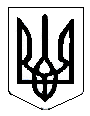 ВИКОНАВЧИЙ КОМІТЕТ СТЕПАНКІВСЬКОЇ СІЛЬСЬКОЇ РАДИвул. Героїв України,124, с.Степанки, Черкаський район, Черкаська область, 19632 тел. (факс) (0472) 30-65-32 E-mail: stepanki.rada@ukr.net код ЄДРПОУ 04408844                           ПОЯСНЮВАЛЬНА ЗАПИСКАдо рішення Степанківської сільської ради від 25.04.2019 року № 30-1/VІІ «Про внесення змін до рішення Степанківської сільської ради «Про бюджет Степанківської об’єднаної територіальної громади на 2019 рік» від 22.12.2018 року № 24-46/VІІ зі змінами від 08.02.2019 року № 26-7/VІІ; 15.02.2019 року № 27-1/VІІ, 08.04.2019 року № 29-29/VІІ»ДОХОДИДОХОДИ ЗАГАЛЬНОГО ФОНДУВнести зміни до дохідної частини загального фонду бюджету Степанківської об’єднаної територіальної громади, а саме збільшити доходи загального фонду бюджету на 21789 грн., в тому числі:Збільшити доходи загального фонду бюджету по ККД 11010100 «Податок на доходи фізичних осіб, що сплачується податковими агентами, із доходів платника податку у вигляді заробітної плати» всього у сумі 21789 грн. (в тому числі у сумі 21789 грн. за рахунок перевиконання доходної частини бюджету за підсумком І кварталу 2019 року по ККД 11010100 «Податок на доходи фізичних осіб, що сплачується податковими агентами, із доходів платника податку у вигляді заробітної плати»).ВИДАТКИВИДАТКИ ЗАГАЛЬНОГО ФОНДУВнести зміни до видаткової частини загального фонду бюджету Степанківської об’єднаної територіальної громади, а саме збільшити видатки по загальному фонду бюджету в сумі 21789 грн., в тому числі за рахунок:- в сумі 21789 грн. за рахунок збільшення дохідної частини (перевиконання за підсумком І кварталу 2019 року по ККД 11010100 «Податок на доходи фізичних осіб, що сплачується податковими агентами, із доходів платника податку у вигляді заробітної плати»).Зменшити видатки по загальному фонду бюджету по КПКВК МБ 0210150 «Організаційне, інформаційно-аналітичне та матеріально-технічне забезпечення діяльності обласної ради, районної ради, районної у місті ради (у разі її створення), міської, селищної, сільської рад» у сумі 7017 грн., а саме:Зменшити асигнування по КЕКВ 2240 «Оплата послуг (крім комунальних)» на суму 7017 грн.Зменшити видатки по загальному фонду бюджету по КПКВК МБ 0213033 «Компенсаційні виплати на пільговий проїзд автомобільним транспортом окремим категоріям громадян» у сумі 48570 грн., а саме:Зменшити асигнування по КЕКВ 2610 «Субсидії та поточні трансферти підприємствам (установам, організаціям)» на суму 48570 грн.Збільшити видатки по КПКВК МБ 0219770 «Інші субвенції з місцевого бюджету» на суму 77376 грн., а саме:Збільшити асигнування по КЕКВ 2620 «Поточні трансферти органам державного управління інших рівнів» в сумі 77376 грн. на субвенцію Черкаському районному бюджету для організації пільгового перевезення окремих пільгових категорій громадян Степанківської об’єднаної територіальної громади на приміських маршрутах загального користування автомобільним транспортом, в тому числі за рахунок:за рахунок збільшення дохідної частини загального фонду бюджету Степанківської об’єднаної територіальної громади в сумі 21789 грн.;за рахунок зменшення видатків на інші функції у сумі 55587 грн.Сільський голова                                                   І.М. Чекаленко